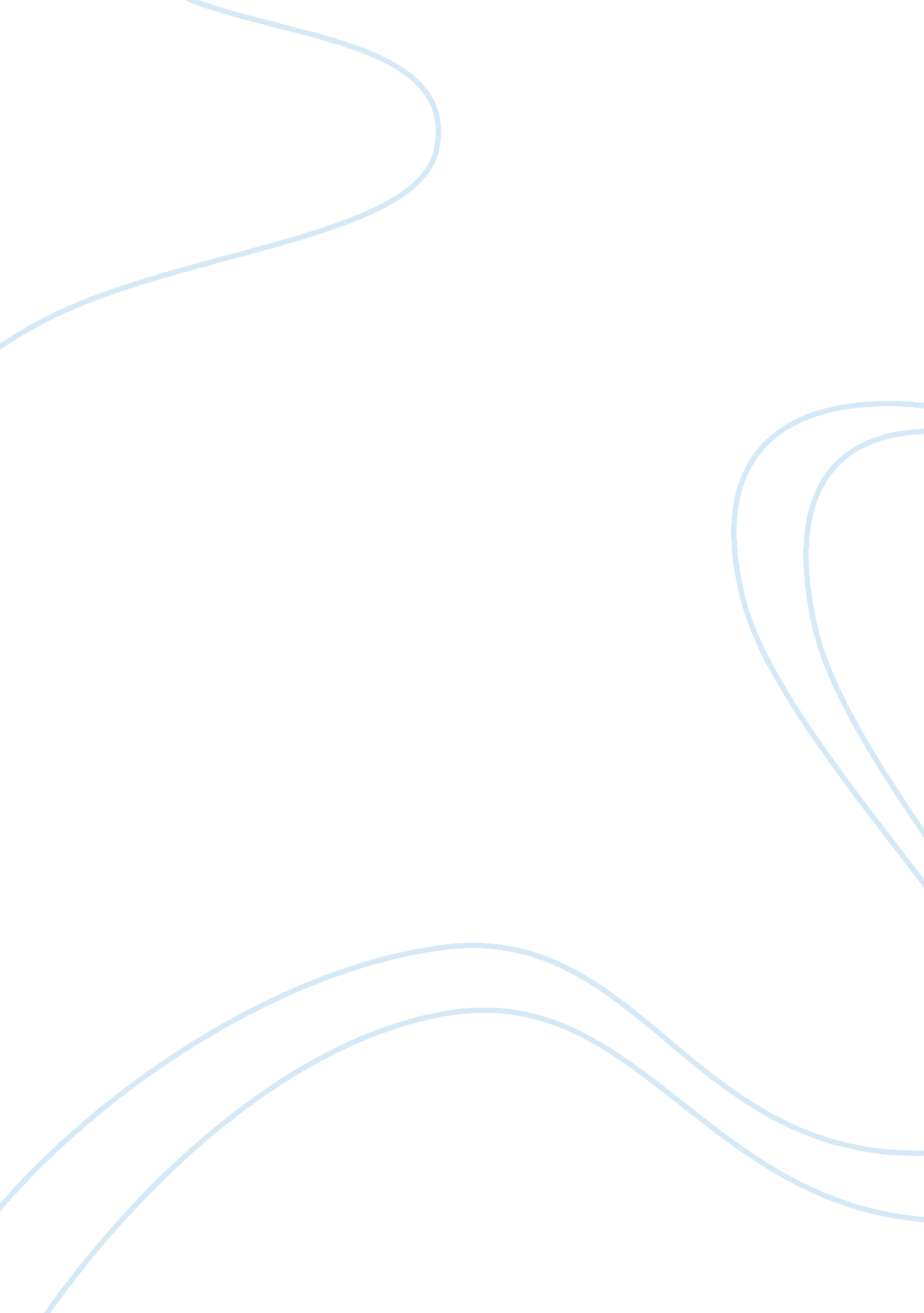 U05a1 project annotated outline and bibliography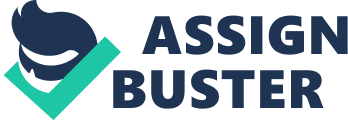 U05a1 Annotated Outline and Bibliography XXXXXX By: Setara Azizi XX/ XX Annotated Outline: I. Introduction The paper will deal with an overview of the Tufts Medical Center. 
2. The introduction part of the paper will provide a complete overview of what the paper will consist of and provides the readers with a chance to understand what to expect from the paper. 
II. Tufts Medical Center: This part of the paper will deal with an introduction to the Tufts Medical Center. 
1. A brief history of the organization will be discussed. 
2. The organizations’ strategic planning system as well as the issues that are faced will be discussed here in this section. 
3. A detailed explanation of the organization hierarchy and working conditions will be discussed here. 
III. Literature Review: This section of the paper will provide a brief literature review of the various organizational theories. An attempt to discuss theories that relate to employee safety will be made here in this section. 
1. Several theories that have been explained in the past which deal with both human resources as well as the strategic management in the health care industry specifically highlight the need for a safe working environment for the employees and it is by law needed for the organizations to keep complete records of the various employee injuries and on the job issues that might arise. 
2. As explained by Beta – Research School for Operations Managements and logistics, “ In the healthcare domain, explicit process specifications are often missing or not followed in practice. Research in process mining shows how specifications can be constructed from historic logs and conformance of practice to specifications can be analyzed. Process patterns play a role as abstract building blocks for processes, including the role of human performance aspects in process execution” (BETA). 
IV. Conclusions: This section of the paper will provide a detailed overview of the paper and will also provide a clear set of recommendations and analysis that can be drawn based on this research. 
Annotated Bibliography 
Altman & Altman . Tufts Medical Center Pays $5K to Settle OSHA Issue . 10 May 2010. 11 May 2010 . 
The above link is to the blog that relates to the several worker compensation articles and the article in this blog provides a clear insight into the issues that Tufts Medical Centre had been faced with for the lack of health and safety of the employees within the organization. This will form the base of the study and will bring out the basic reasons for the issue within the organization. 
BETA. Operations Management in Healthcare. 2010. 11 May 2010 . 
This is an excellent article that has been provided and is one which provides excellent information and techniques for the operations management of the health care. This article also provides a clear insight into the long period of unnecessary treatment that a few patients need to go through and how the patients feel the issues due to the operational management lack in the organizations. 
Mclaughlin, Daniel B. and Julie M. Hays. Healthcare Operations Management. Health Administration Press, 2008. 
This book provides excellent operation management and strategic implementation of the various tools and techniques that deal with the improvement of quality. The book is very effective and efficient as it provides an insight into the operations and also provides information relating to the improvement of the health care industry and the organizations. 
Tufts Medical Center. Tufts Medical Center and Floating Hospital for Children Directions. 2010. 12 May 2010 < http://www. tuftsmedicalcenter. org/AboutUs/Directions>. 
This website provides details of the organization in question and provides a clear insight into the world of Tuft Medical Center. The information from this website has been used to provide a clear understanding of the organization in focus. This forms a base for the paper and is an essential element of the paper. 